Name:  _________________________                        Parents Signature: ___________________________Monday: Evaluate each expression. (Use the order of operations rules) 3 + 5 x 4 =		b.  15 – 6 + 2 = 		c.  (9 – 4) x 4 = 		d.  7 x 3 – 3 x 4 = Tuesday:  Problem #1  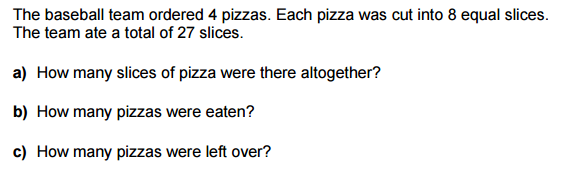 (Draw a picture to help your show your solution)Problem #2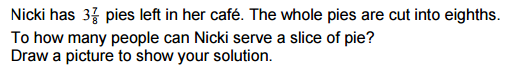 Wednesday: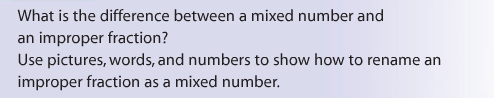 Thursday: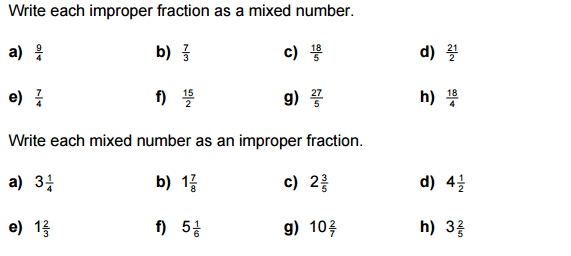 